Протокол по баскетболуигр ШСК «Будь здоров!»сентябрь   2023– 2024 учебный год МБОУ СОШ с. СамовецОргкомитет ШСК «Будь здоров!»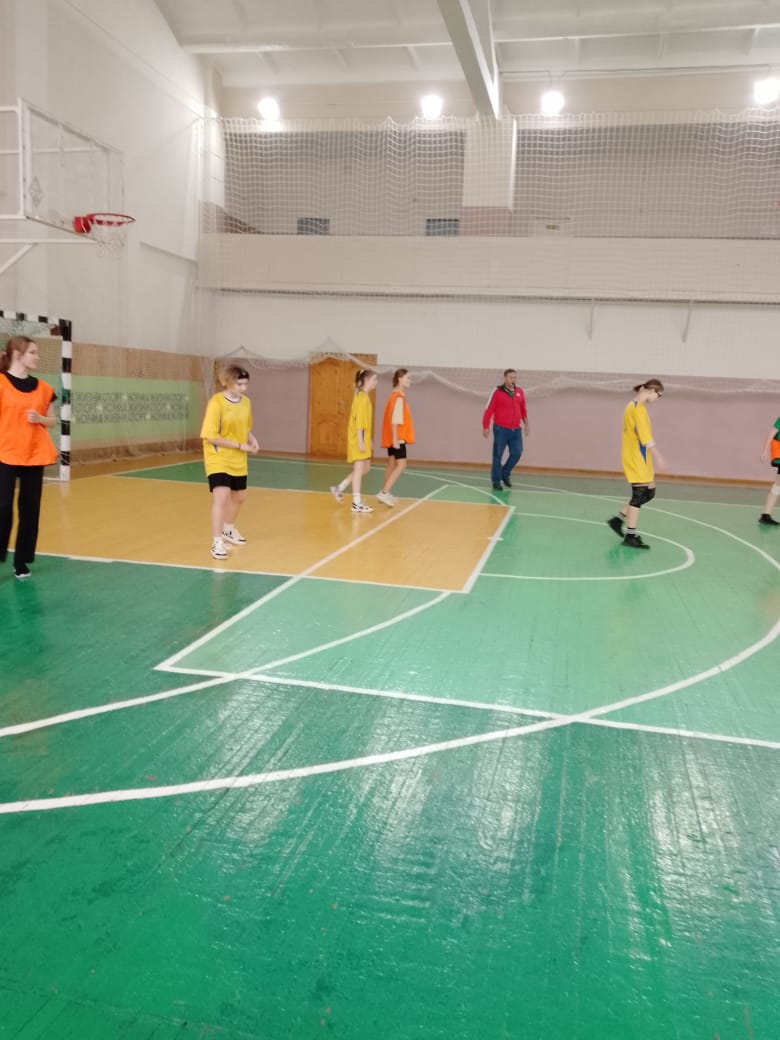 Протокол по легкой атлетикеигр ШСК «Будь здоров!»октябрь  2023 – 2024 учебный год МБОУ СОШ с. Самовец(Бег 1000 м)Оргкомитет ШСК «Будь здоров!»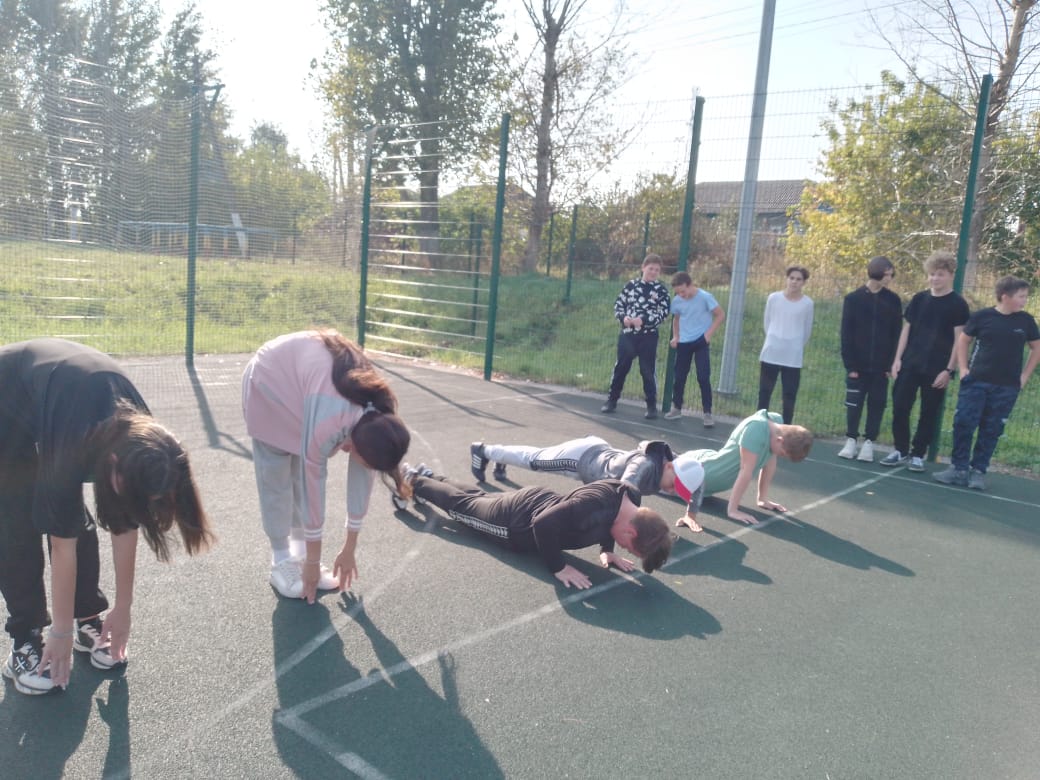 Протокол по шахматамигр ШСК «Будь здоров!» ноябрь 2023 – 2024 учебный год МБОУ СОШ с. Б.СамовецОргкомитет ШСК «Будь здоров!»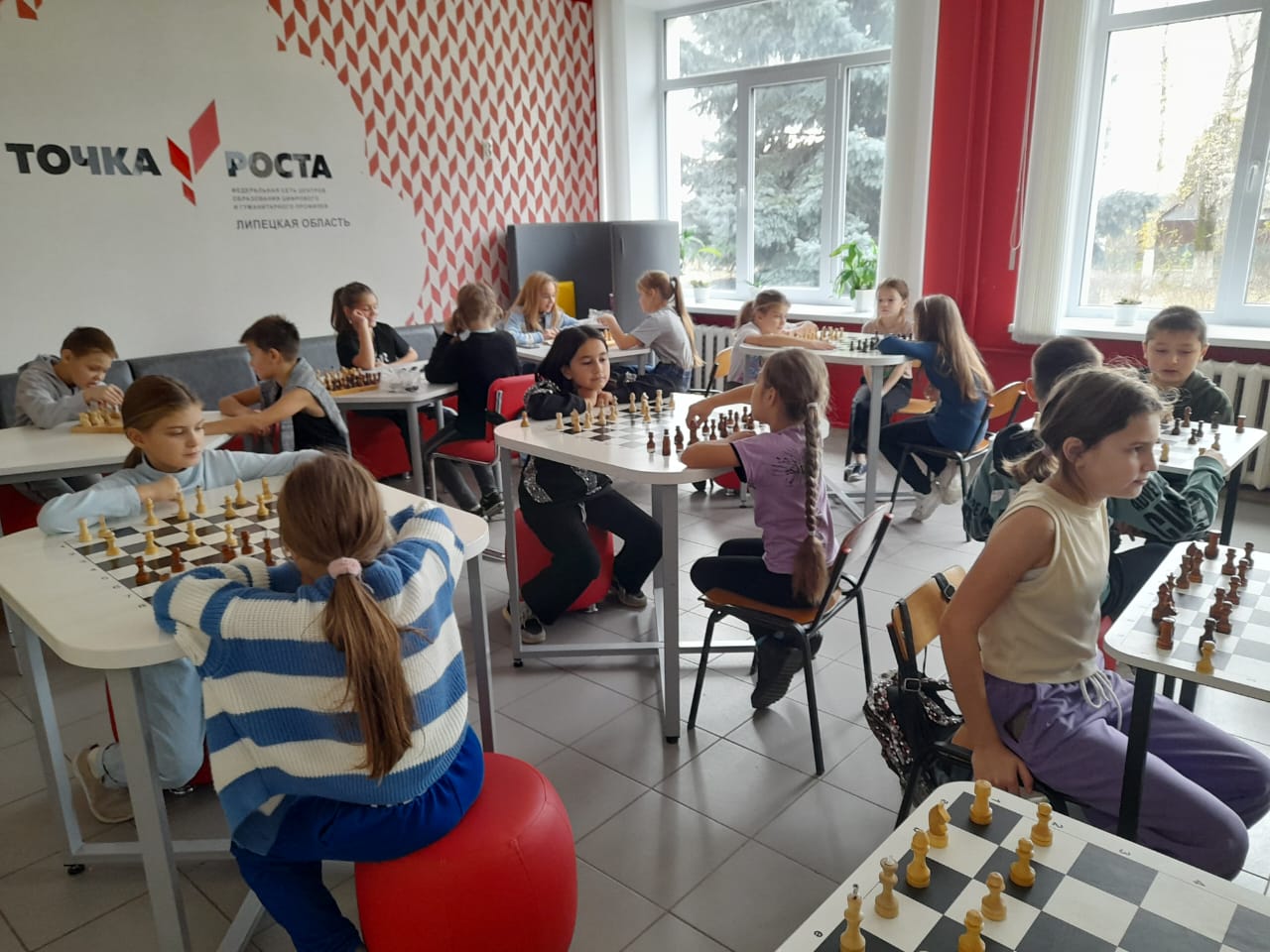 Протокол по мини - футболуигр ШСК «Будь здоров!» декабрь   2023 – 2024 учебный год МБОУ СОШ с. Б.СамовецОргкомитет ШСК «Будь здоров!»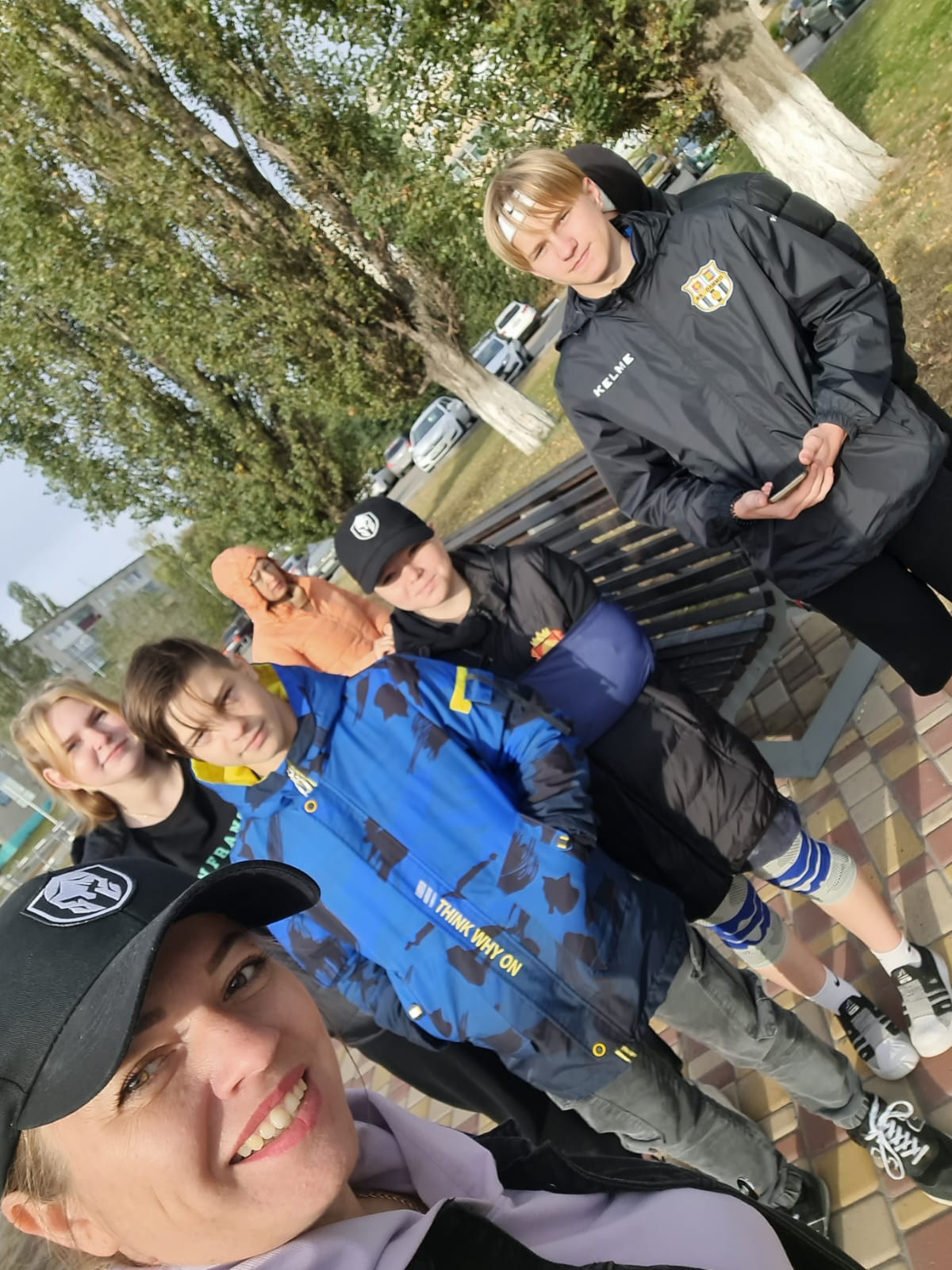 Протокол по волейболу игр ШСК «Будь здоров!»январь  2023 – 2024 учебный год МБОУ СОШ с. Б.СамовецОргкомитет ШСК «Будь здоров!»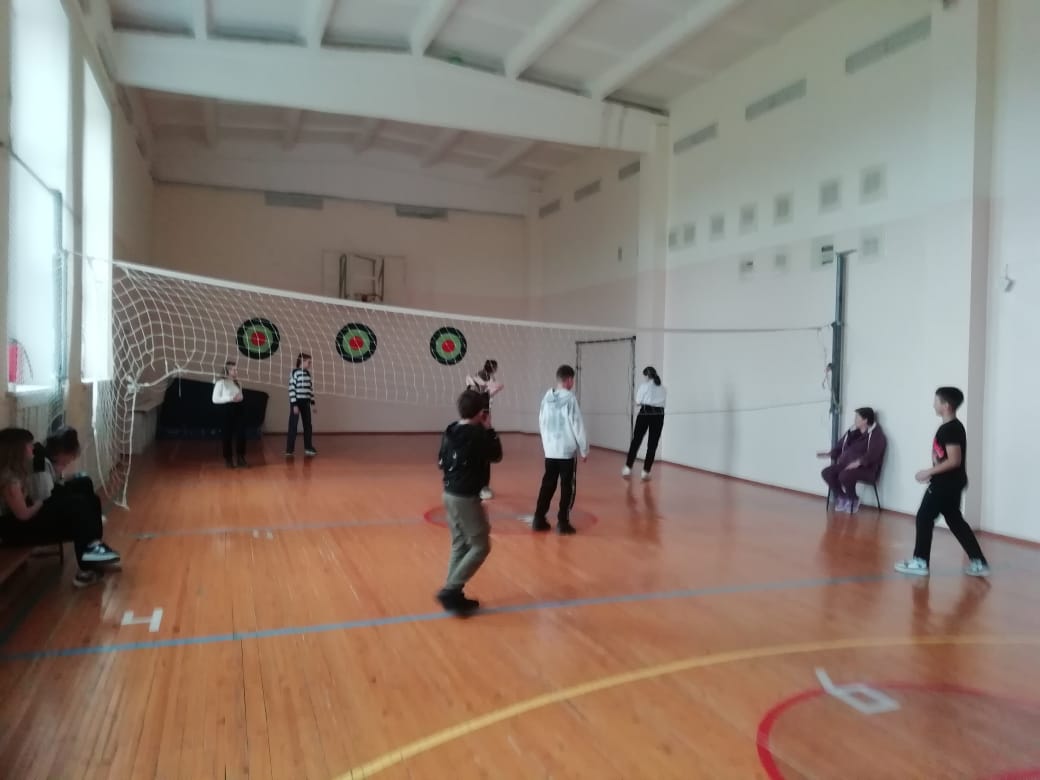                                            Итоговый протокол игр ШСК «Будь здоров!»   2023 – 2024  учебный год МБОУ СОШ с. Б.СамовецОргкомитет ШСК «Будь здоров!»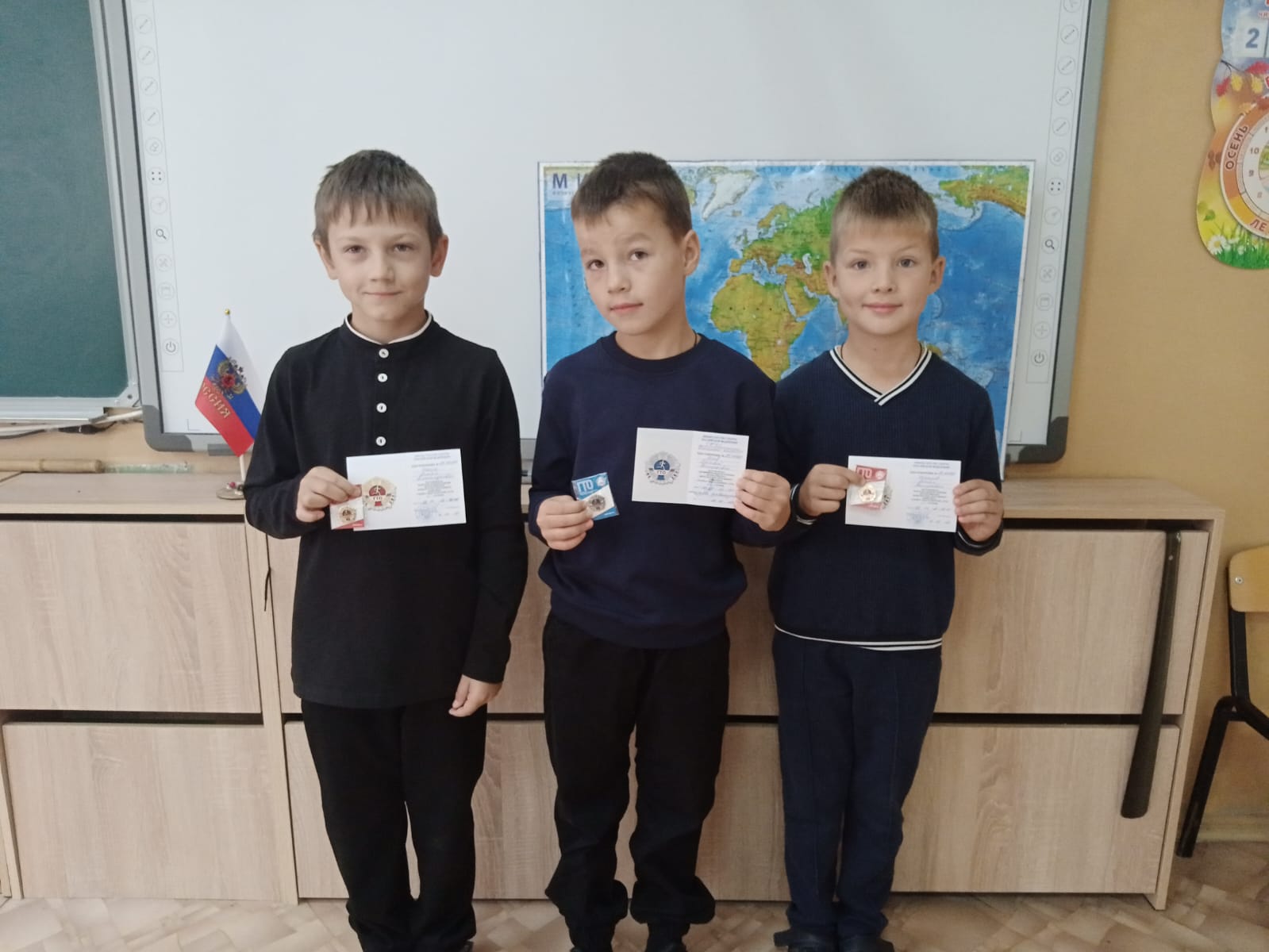 №п/пКлассы-команды12345ОчкиМесто13#10:1210:1814:911:14542412:10#7:1215:812:16633518:1012:7#17:512:19724614:1116:1219:1221:4#81579:148:155:17#4:2145№п/пКлассы-команды1м2м3м1д2д3дСуммавремениМесто134.585.025.265.105.156.1032.01,05244.504.555.255.055.455.5531.55,04354.204.354.405.255.255.3029.55,03464.354.504.554.254.354.5027.10,02573.253.303.504.054.454.5024.25,01№п/пКлассы-команды12345ОчкиМесто130:3#1:20:30:305240:3#2:11:20:324352:11:21:22:1#43463:03:0#2:162573:0#3:03:03:081№п/пКлассы-команды12345ОчкиМесто12#0:10:21:15:043231:0#1:22:03:1923  42:02:1#2:03:0121451:10:20:2#7:1435  60:51:30:31:7#05№п/пКлассы-команды12345ОчкиМесто13#0:10:21:15:043241:0#1:22:03:192352:02:1#2:03:0121461:10:20:2#7:143570:51:30:31:7#05  Классы- командыФутбол БаскетболЛегкая атлетикаШахматыСумма местИтоговое место3445514543344114522338361122517551172